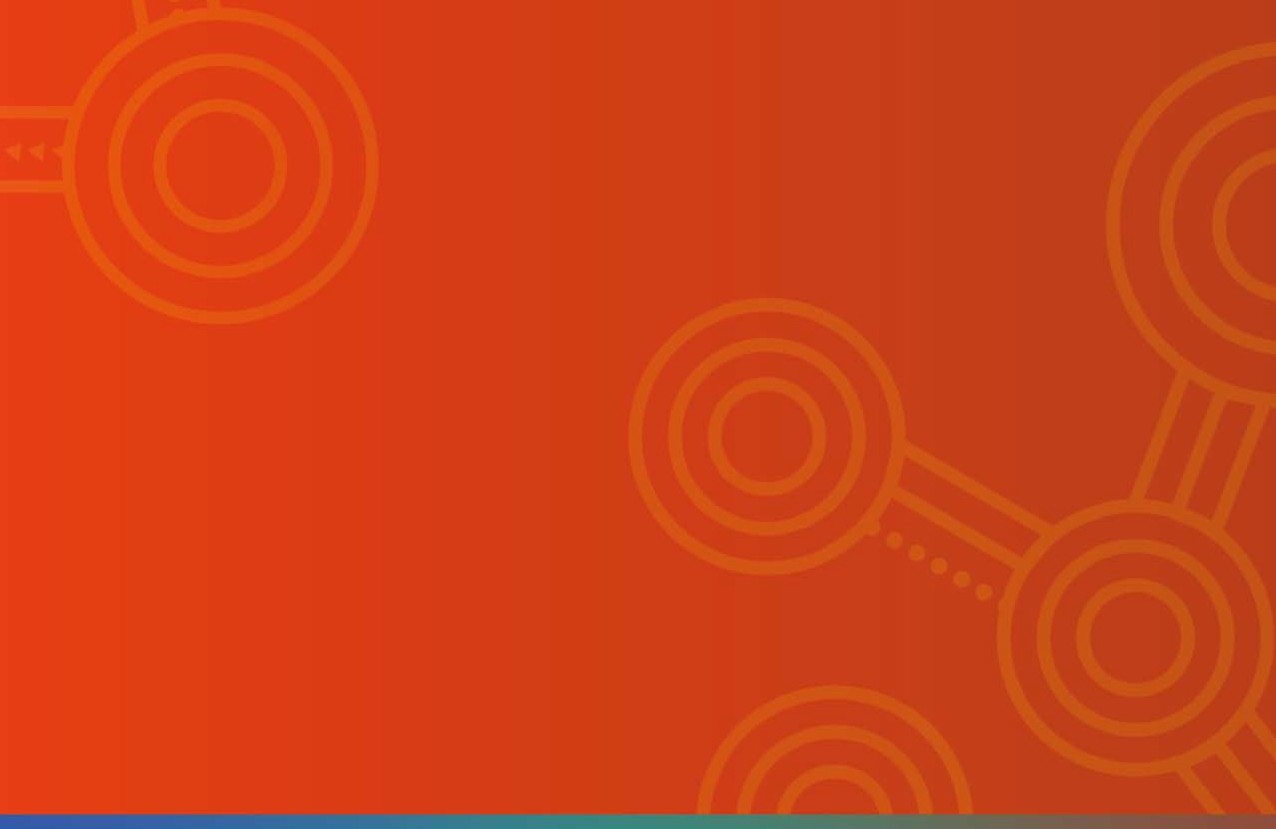 PARTNERSHIP AGREEMENT ON CLOSING THE GAP 2019-2029An Agreement betweenthe Coalition of Aboriginal and Torres Strait Islander Peak Organisations, andthe Council of Australian Governments, being:the Commonwealth of AustraliaNew South WalesVictoriaQueenslandWestern AustraliaSouth AustraliaTasmaniathe Australian Capital Territorythe Northern Territorythe Australian Local Government AssociationPREAMBLEThis Partnership Agreement expresses the agreed arrangements for the formal partnership between the Council of Australian Governments (COAG) and Aboriginal and Torres Strait Islander people represented by their community controlled peak organisations on Closing the Gap.It is an historic Agreement that embodies the belief of all its signatories that shared decision making with Aboriginal and Torres Strait Islander community controlled representatives in the design, implementation and monitoring of the Closing the Gap framework is essential to achieve their shared goal to close the gap in life outcomes between Indigenous and non-Indigenous Australians.Aboriginal and Torres Strait Islander self-determination is recognised as key to achieving changes in the lives of Aboriginal and Torres Strait Islander people and this Agreement embodies that intent.A Coalition of Aboriginal and Torres Strait Islander peak bodies from across the nation has formed, providing legitimate community-controlled representation, to be signatories to the formal partnership with COAG on Closing the Gap. Aboriginal andTorres Strait Islander community controlled peak bodies and organisations have never before come together in this way, to agree and negotiate together with governments.This new and formal partnership builds on the progress over the past 10 years under Closing the Gap and is a commitment to fundamentally change the way that governments and Aboriginal and Torres Strait Islander people work together in order to accelerate improved outcomes.PARTNERSHIP CONTEXTAt its meeting on 12 December 2018, all Leaders of COAG committed to ensuring “that the finalisation of targets and implementation of the (refreshed) Closing the Gap framework occurs through a genuine, formal partnership between the Commonwealth, state and territory governments and Indigenous Australians through their representatives”.COAG stated that the “formal partnership must be based on mutual respect between parties and an acceptance that direct engagement and negotiation is the preferred pathway to productive and effective outcomes”, and that “Governments and Aboriginal and Torres Strait Islander representatives will share ownership of, and responsibility for, a jointly agreed framework and targets and ongoing monitoring of the Closing the Gap agenda”.COAG also agreed that “The arrangements of the formal partnership between COAG and Aboriginal and Torres Strait Islander representation will be settled by the end of February 2019, and will include a Ministerial Council on Closing the Gap” and “that the framework and draft targets will be finalised through this Council by mid-2019, ahead of endorsement by COAG”.PARTNERSHIP PARTIESThe formal partnership (the Partnership Agreement) on Closing the Gap is between COAG Parties and the Coalition of Aboriginal and Torres Strait Islander Peak Bodies (Coalition of Peaks) (the Parties).COAG Parties include the Commonwealth Government and the Governments of New South Wales, Victoria, Queensland, Western Australia, South Australia, Tasmania, the Australian Capital Territory, the Northern Territory, and the Australian Local Government Association.The Partnership Agreement takes effect on the signature of the Coalition of Peaks, the Commonwealth and one State or Territory and will be in place for ten years, to support the Closing the Gap refresh.The Coalition of Peaks:Are national and state and territory non-government Aboriginal and Torres Strait Islander Peak bodies and certain independent statutory authorities which have responsibility for policies, programs and services related to Closing the Gap;Have their governing boards elected by Aboriginal and Torres Strait Islander communities and / or organisations which are accountable to that membership; andSupport the vision for a genuine partnership between Aboriginal and Torres Strait Islander people and COAG in developing and implementing the next phase of Closing the Gap.The members of the Coalition of Peaks at the time of signing are at Schedule A. Additional members may join the Coalition of Peaks if they meet the agreed criteria at clause 12. COAG Parties may refer additional bodies to the Coalition of Peaks for consideration.The Coalition of Peaks are representative of Aboriginal and Torres Strait Islander people’s interests in Closing the Gap as they are directly involved in the delivery and monitoring of services to their communities and families across Australia.The Coalition of Peaks representation is based on community controlled organisations accountable to Aboriginal and Torres Strait Islander communities, and representation at a national, state/territory and local level.PARNERSHIP SCOPEThe Partnership Agreement gives effect to the decision of COAG on 12 December 2018 relating to the Closing the Gap framework, its refresh, any associated Closing the Gap targets and the National Indigenous Reform Agreement.The Partnership Agreement also relates to the Joint Council on Closing the Gap and ensures the equal participation and shared decision making by Aboriginal and Torres Strait Islander people on Closing the Gap.PARTNERSHIP OBJECTIVESThe objectives of the Partnership Agreement are to:Enhance outcomes for Aboriginal and Torres Strait Islander people as a result of the Closing the Gap framework by ensuring their full involvement in its development and implementation;Share ownership of, and responsibility for, a jointly agreed framework and targets and ongoing implementation and monitoring of efforts to close the gap in outcomes between Indigenous and non-Indigenous Australians in line with each Party’s responsibilities;Enhance the credibility and public support of Closing the Gap over the next ten years by ensuring full participation by Aboriginal and Torres Strait Islander representatives in its development and implementation; andAdvance Aboriginal and Torres Strait Islander involvement, engagement and autonomy through equitable participation, shared authority and decision making in relation to Closing the Gap.PARTNERSHIP PRINCIPLESThe principles underpinning this Partnership Agreement are:The jointly agreed Closing the Gap framework is the overarching national policy that will inform the actions of governments and the Coalition of Peaks for the next ten years;The Parties acknowledge that the Coalition of Peaks are accountable and in direct contact with communities at the local level; and provide an unparalleled network through which communities can engage with governments in respect of the setting, implementing and monitoring of Closing the Gap targets. This network is muchmore significant than any engagement that governments can achieve alone through their own consultations;The Partnership Agreement can be enhanced by a diverse range of existing and emerging approaches to shared decision making and self-determination across Aboriginal and Torres Strait Islander communities if they are consistent with the national policy and contribute to Closing the Gap at the local level. This recognises the importance of both national priorities for collective action and of enabling local communities to set their own priorities and tailor their services to their unique contexts;The Parties commit to open and transparent negotiation and shared decision making on matters relating to the design and implementation of the Closing the Gap framework and this Partnership Agreement. Shared decision making is fundamental to a genuine partnership and means that the Coalition of Peaks are fully engaged, consulted with and can negotiate prior to a decision being made by the COAG Parties in relation to the Partnership Agreement;The Parties agree that shared decision making is by consensus as part of the Partnership Agreement, at the Joint Council and any related Working Groups;Aboriginal and Torres Strait Islander people are the key agents of change in Closing the Gap and must be granted agency in the development and implementation of policies and programs that impact on their lives;Equal participation in the Partnership Agreement will be actively pursued by all Parties. This includes identifying and addressing systemic and structural racism, discrimination and unconscious bias and other barriers to Aboriginal and Torres Strait Islander Australians’ equal participation in the Partnership Agreement;All Parties are responsible for the success of the Partnership Agreement and share an equal say in how it is operating; andDecisions made under the Partnership Agreement will be evidence based and underpinned by the transparent sharing of data.PARTNERSHIP RESPONSIBILITIESAll Parties are jointly responsible for agreeing the design, policy principles and priorities, implementation principles, oversight and monitoring of the national Closing the Gap framework and associated targets, and the review of the National Indigenous Reform Agreement, as follows:Finalising a Closing the Gap framework, including a COAG Closing the Gap agreement, for the next ten years which covers the overarching policy,implementation principles, targets, cross cutting themes, engagement and public accountability arrangements;Establishing annual work plans for the Joint Council on Closing the Gap, for agreement by the Joint Council;Monitoring progress against jointly agreed targets and indicators; andSharing quantitative and qualitative data, other than that which is sensitive and commercial in confidence, that will enable the Closing the Gap framework, and any associated reviews, annual priority setting and policy adjustments, to be properly informed by evidence.The COAG Parties will:Continue to maintain responsibility to provide funding for Closing the Gap, including mainstream services and programs. The Partnership Agreement does not transfer funding responsibility to Coalition of Peaks;Continue to build their own capability to engage with Aboriginal and Torres Strait Islander people; andImplement Closing the Gap consistent with the principles of this partnership, the agreed national framework and in line with the agreed implementation principles.JOINT COUNCIL OF AUSTRALIAN GOVERNMENTS AND ABORIGINAL AND TORRES STRAIT ISLANDER PEOPLE ON CLOSING THE GAPCOAG at its meeting on 12 December 2018 agreed to the establishment of a Ministerial Council on Closing the Gap with representation from Aboriginal and Torres Strait Islander people through their representatives.This Ministerial Council will be known as the Joint Council on Closing the Gap.The Joint Council includes at least equal representation from the Coalition of Peaks and COAG members to ensure a fair partnership and shared decision making by consensus.COAG Parties will be represented by one Minister from each jurisdiction with responsibility in policy areas fundamental to Closing the Gap. Ministers will be chosen by their respective governments.The Coalition of Peaks will nominate twelve representatives to the Joint Council. These representatives will have broad geographic and subject matter coverage.The Joint Council will have Co-Chairs, one Aboriginal and Torres Strait Islander Peak representative agreed by the Coalition of Peaks, and one Ministerial representative agreed by the COAG Parties.The Joint Council will convene for the period of the duration of the Partnership Agreement and will meet at least two times per year, with times and places agreed by the Co-Chairs.Decisions arising from the Joint Council will be made public through a jointly agreed communique.The Terms of Reference for the Joint Council will be agreed by the Joint Council.REVIEW OF THE NATIONAL INDIGENOUS REFORM AGREEMENTThe review of the National Indigenous Reform Agreement will commence immediately after this Agreement comes into effect, with the scope and way in which it will be undertaken to be agreed by the Parties.The terms of reference for the review will include consideration of national legislation being developed to give effect to this Partnership Agreement and the agreed framework, targets and implementation arrangements for the next phase of Closing the Gap.THREE YEARLY INDIGENOUS LED EVALUATION OF CLOSING THE GAPCOAG agreed to an Aboriginal and Torres Strait Islander led three yearly comprehensive evaluation of Closing the Gap.The Joint Council will develop and agree the methodology and terms of reference for the review following consideration of a proposal from the Coalition of Peaks.SUPPORT FOR ABORIGINAL AND TORRES STRAIT ISLANDER PARTNERSHIP PARTICIPATIONThe Parties acknowledge the Coalition of Peaks need to be provided with adequate and ongoing financial support to enable them to engage and negotiate as equal partners within the formal Partnership Agreement, and this will be separate to their current funding as this is a new activity not covered by existing funding sources.The Coalition of Peaks will submit a single three yearly budget proposal to the Commonwealth for consideration. The first budget proposal will be submitted immediately when the Partnership Agreement comes in to effect. The budget proposal will cover the costs of the Coalition of Peaks participating in this Partnership Agreement and the Joint Council including policy and administration secretariat support, and travel costs.PARTNERSHIP GOVERNANCEThe Parties recognise this partnership will evolve and mature over the life of the Partnership Agreement. To support continual improvements to the partnership, formal reviews of the Partnership Agreement will be undertaken at years three, six and nine with terms of the review to be agreed by the Parties.A Partnership Agreement Health Check will be held annually against success indicators set by the Parties.A Risk Register for the Partnership Agreement will be jointly developed, and reviewed at the annual Partnership Agreement Health Check.Each Party will report publicly each year on its Closing the Gap strategy, including on the Partnership Agreement. The Prime Minister will make an annual statement to the Commonwealth Parliament. There will be at least an annual discussion at COAG on Closing the Gap with outcomes included in a COAG communique.The Parties will endeavour in the spirit of co-operation, good faith, and mutual trust to resolve any difficulties or misunderstandings with respect to the Partnership Agreement.The Partnership Agreement may be amended at any time by agreement in writing by all the Parties.A Party to the Partnership Agreement may terminate their participation in the Agreement at any time by notifying all the other Parties in writing.PARTNERSHIP STATUSThe Parties do not intend any of the provisions of this Partnership Agreement to be legally enforceable. However, this does not lessen the Parties’ commitment to this Agreement. All Parties are committed to fully implementing the Partnership Agreement in a transparent, consultative and accountable manner.The Parties agree that upon signing, this Partnership Agreement will be published on the websites of the Parties, including any changes, and remain there until the Partnership Agreement comes to an end.At the first COAG meeting following the execution of the Partnership Agreement, COAG will ratify the Partnership Agreement and record this in its communique.COAG will note any changes to the Partnership Agreement in its first communique following the change, including modification of responsibilities or withdrawal of any Party.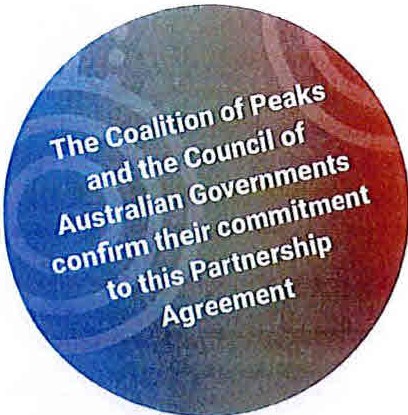 Signed for and on behalfof the Coalition of Peaks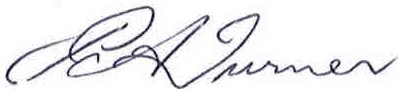 Patricia Turner AM ConvenerCoalition of Aboriginal and Torres Strait IslanderPeak OrganisationsSigned for and on behalf of the Co	nwealthof Australiaby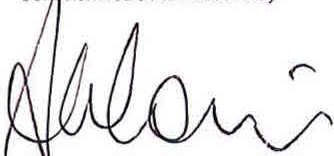 The Honourabl e Scott Morrison MP Prime Ministerof the Commonwealth of AustraliaSigned for and on behalfof the Stateof Tasmania byThe Honourable WIii Hodgman MP Premier of the State of TasmaniaSignedfor andon behalf of the Stateof South Australiaby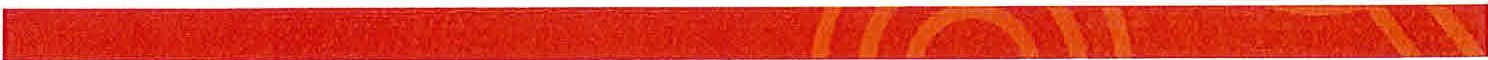 The  Honourable StevenMarshallMPPremier of theState of South AustraliaSigned for and on behalf of the Stateof Western Australia byTh e Hon ourabl e M ark McGowan MLA Premier of the State of Western AustraliaSigned for and on behalf of rhe State of Queensland byThe Honour abl e Annastacla Palaszczuk MP Premier of the State of QueenslandSigned for and on behalf of the Norihern Territory bySigned for and on behalf of the Stateof New South WalesbyThe Honourable Gladys Berejikllan MP Premier of the State of New South WalesSigned for and on behalf of the Seate of Victoria byThe Honourable Danlel Andrews MP Premierof the State of VictoriaSigned fo r andon behalf of theAustralian Local Government Association byMayor David O'LoughlinPresident of the Australian Local Government AssociationSigned for and on behalf of the A11stra:ianCapital Terriiory by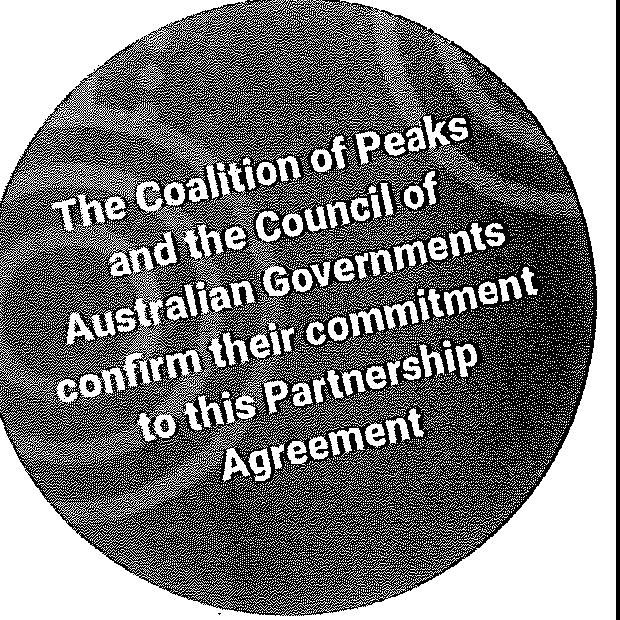 Signed for and on behalf of the Coalition of PeaksPatricia Turner AMConvener Coalition of Aboriginal and Torres Strait Islander Peak OrganisationsSigned for and on behalf of the Co 1onwealth of Australia by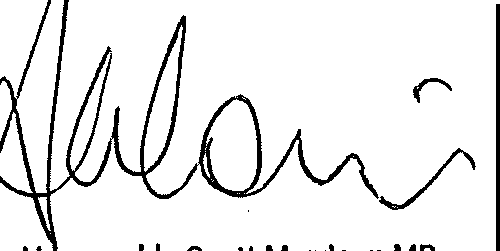 The H nourable Scott Morrison MP Prime Minister of the Commonwealth of AustraliaSigned for and 011 behalf of the State of Tasmania byThe Honourable Will Hodgman MP Premier of the State of TasmaniaSigned for and on behalf of the State of South Australia byThe Honourable Steven Marshall MP Premier of the State of South AustraliaSigned for and on behalf of the Stale of New South Wales byThe Honourable Gladys Berejlkllan MP Premier of the State of New South WalesSigned for and on behalf of the Stale of Western Australia byThe Honourable Mark McGowan MLA Premier of the State of Western AustraliaSigned for and on behalf of the State of Victoria byThe Honourable Daniel Andrews MP Premier of the State of VictoriaSigned for and on behalf of the state of Queensland byThe Honourable Annastacla Palaszczuk MP Premier of the State of QueenslandSigned for and on behalf of the Australian Local Government Association byMayor David O'LoughllnPresident of the Australian Local Government AssociationSigned for and on behalf of the Northern Territory bySigned for and on behalfof the Australian Capital Territory by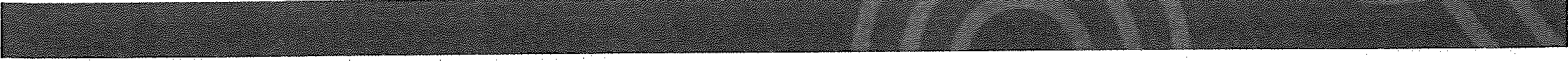 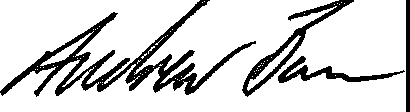 Signed for and on behalf of the Co 1onwealth of Australia byThe Honourable Scott Morrison MPPrime Minister of the Commonwealth of AustraliaSigned for and on behalf of the Coalition of Peaks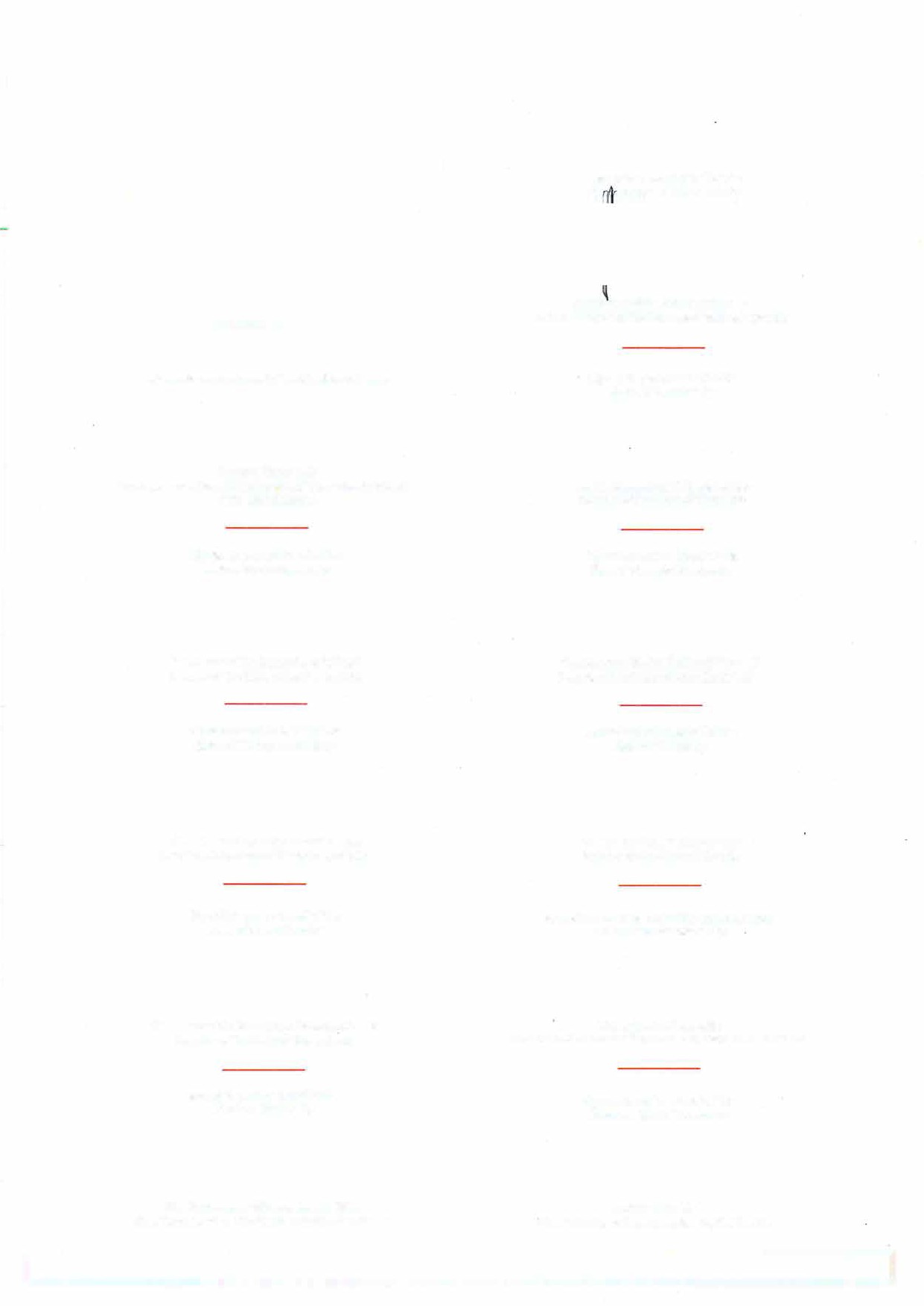 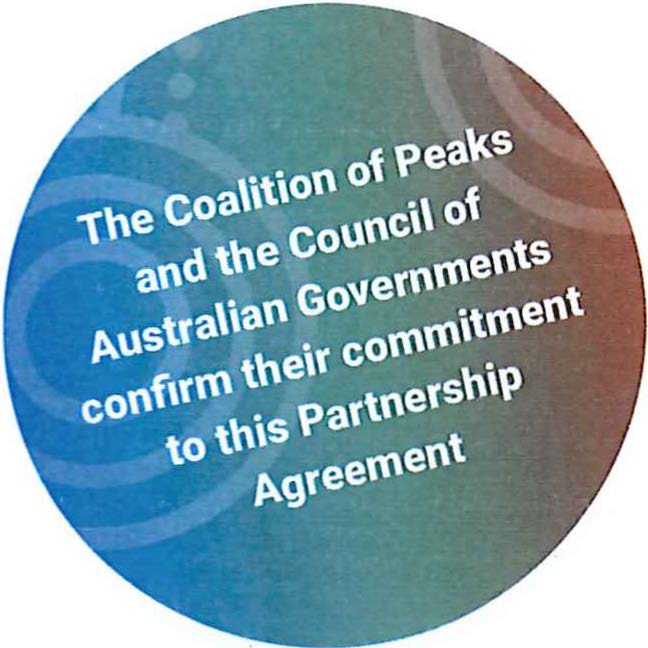 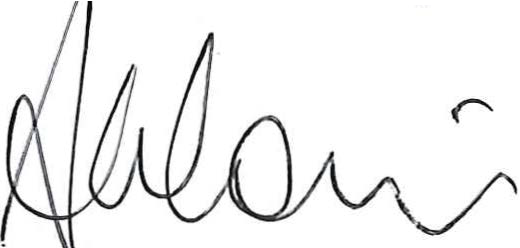 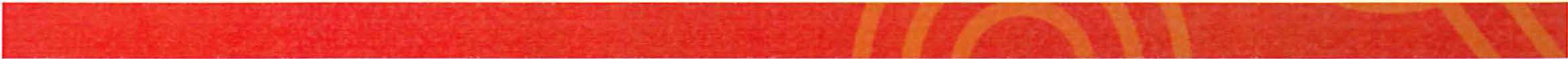 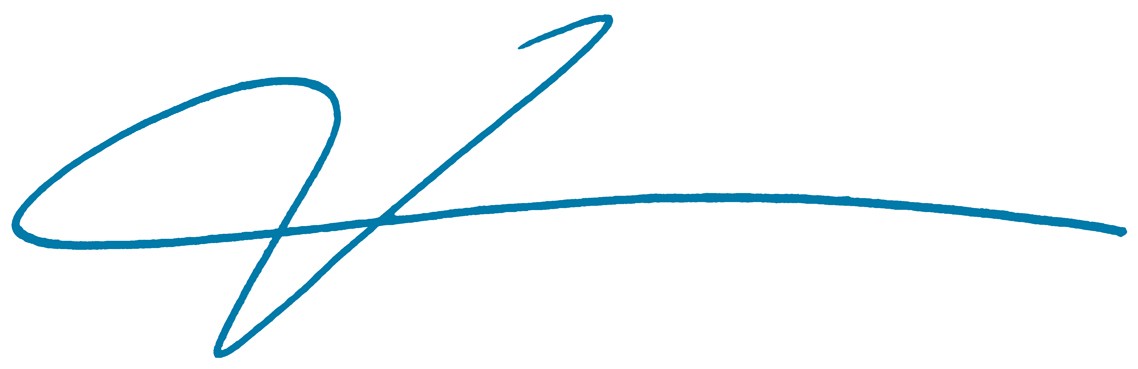 Patricia Turner AMConvener Coalition of Aboriginal and Torres Strait Islander Peak OrganisationsSigned for and on behalf of the State of South Australia byThe Honourable Steven Marshall MPPremier of the State of South AustraliaSigned for and on behalf of the State of Western Australia byThe Honourable Mark McGowan MLAPremier of the State of Western AustraliaSigned for and on behalf of the State of QueenslandbyThe Honourable Annastacia Palaszczuk MP Premier of the State of QueenslandSigned for and on behalf of the Northern Territory byThe Honourable Michael Gunner MLAChief Minister of the Northern Territory of AustraliaSigned for and on behalf of the State of Tasmania byThe Honourable Will Hodgman MP Premier of the State of TasmaniaSigned for and on behalf of the State of New South Wales byThe Honourable Gladys Berejiklian MPPremier of the State of New South WalesSigned for and on behalf of the State of Victoria byThe Honourable Daniel Andrews MPPremier of the State of VictoriaSigned for and on behalf of the Australian Local Government Association byMayor David O'LoughlinPresident of the Australian Local Government AssociationSigned for and on behalf of the Australian Capital Territory byAndrew Barr MLAChief Minister of the Australian Capital Territory1nea.,oi pea\(,sSigned for andonbehalf of thep.us\fa\iatl Go"ern ents \coof,rf1\ tneir col\'\"''\ ento \\'\is par\oers,\'\ p.greel\'\en\Signed for andon behalf of rheCoalition of PeaksPatricia Turner AMConvener Coalition of Aboriginal and Torres Strait Islander Peak OrganisationsC	nwealthof Ausrraliaby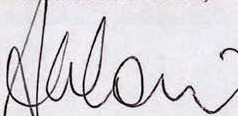 TheH nourable Scott Morrison MPPrime Minister of the Commonwealth of AustraliaSigned forandonbehalfof the Stateof Tasmania byThe Honourable WIiiHodgmanMP Premier of the State of TasmaniaSigned for andon behalf of the StateofSoul/1Australia by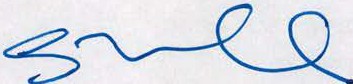 The Honourable StevenMarshallMP Premier of the State of South AustraliaSigned for andonbehalf of the Stateof New South Wales byThe Honourable Gladys Bere]lkllan MPPremier of the State of New South WalesSigned forand on behalfof the Stateof Western AustraNa byThe Honourable Mark McGowan MLA Premier of the State of Western AustraliaSigned forandon behalf of the Slateof Victoria byThe Honourable Daniel Andrews MPPremier of the State of VictoriaSigned for andonbehalf of the S!ate ofQueensland byThe Honourable Annastacla Palaszczuk MP Premier of the State of QueenslandSigned for andonbehalf of theAustralian Local Government Association byMayor David O'LoughllnPresident of the Australian Local Government AssociationSigned forandonbehalfof the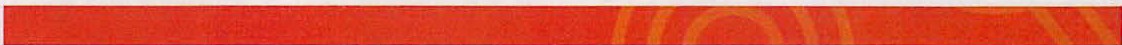 Northern Territoty bySigned for andonbehalf of the Australian capital Terriot ry bySigned for and on behalf of the Co	onwealth of Australia by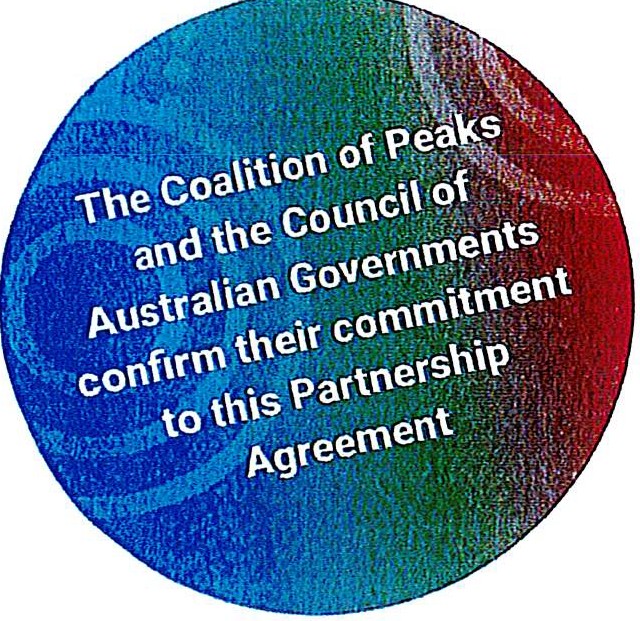 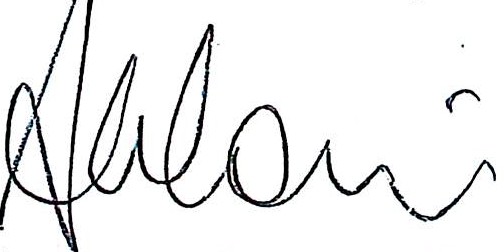 The Honourable Scott Morrison MP Prime Minister of the Commonwealth of AustraliaSigned for and on behalf of the Coalition of PeaksPatricia Turner AMConvener Coalition of Aboriginlll and Torres Strait Islander Peak OrganisationsSigned for and on behalf of the State of Tasmania byThe Honourable Will Hodgman MP Premier of the State of TasmaniaSigned for and on behalf of the State of South Australia byThe Honourable Steven Marshall MP Premier of the State of South AustraliaSigned for and on behalf of the State of New South Wates byThe Honourable Gladys Berejikllan MP Premier of the State of New South WalesSigned for and on behalf of the State of Western Australia byThe Honourable Mark McGowan MLA Premier of the State of Western AustraliaSigned for and on behalf of the State of Victoria byThe Honourable Daniel Andrews MP Premier of the State of VictoriaSigned for and on behalf of the State of Queensland byThe Honourable Annastacla Palaszczuk MP Premier of the State of QueenslandSigned for and on behalf of the Australian Local Government Association byMayor David O'LoughlinPresident of the Australian Local Government AssociationSigned for and on behalf of the Northern Territory bySigned for and on behalf of the Australian Capital Territory by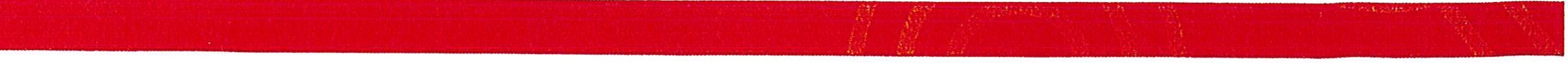 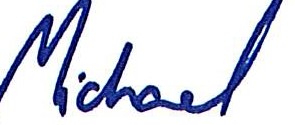 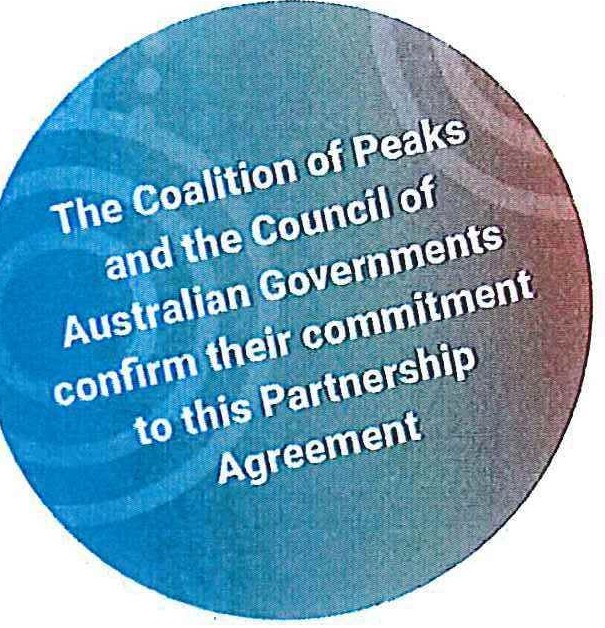 Signed for and on behalf of th e Coalition of PeaksPatricia Turner AMConvener Coalition of Aboriginal and Torres Strait Islander Peak OrganisationsSigned for and on behalf of the Co '11onwealth of Australia by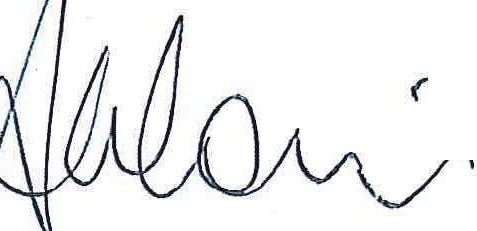 The Honourable Scott Morrison MP Prime Minister of the Commonwealth of AustraliaSigned for and on bellalf of the State of Tasmania byThe Honourable WIii Hodgman MP Premier of the State of TasmaniaSigned for and on behalf of the Stale of South Australia byThe Honourable Steven Marshall MP Premier of the State of South AustraliaSigned for and on behalf of the State of New South Wales byThe Honourable Gladys Berejlkllan MP Premier of the State of New South WalesSigned for and on behalf of the State of Western Australia by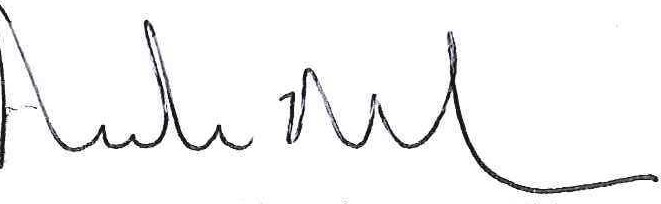 The Honourable Mark McGowan MLA Premier of the State of Western AustraliaSigned for and on behalf of the State of VictoriabyThe Honourable Daniel Andrews MPPremier of the State of VictoriaSigned for and on behalf of the State of Queensland byThe Honourable Annastacla Palaszczuk MP Premier of the State of QueenslandSigned for and on behalf of th e AustralianLocal Government Association byMayor David O'LoughlinPresident of the Australian Local Government AssociationSigned for and on be/Ja/f of the Northern Territory bySigned for and on behalf of the Australian Capita l Territory bySignf'd for and on b&ialf of theCo;;ilition of PeaksPatricia Turner AMConvener Coalition of Aboriginal and Torres Strait Islander Peak OrganisationsSigned for and 011 behalf of //1eSlate of Tasmania byThe Honourable WIii Hodgman MPPremier of the State of TasmaniaSigned for and on behalf of theSrate of South Australia byThe Honourable Steven Marshall MPPremier of the State of South AustraliaSigned for arrd on behalf of theState of New South Wales byThe Honourable Gladys Berejlkllan MP Premier of the State of New South WalesSione d for and on behalf of theStare of\Vestern Australia byThe Honourable Mark McGowan Ml.A Premier of the Slate of Western Australia.Signed for and on behalf of the State of Qveensfand byThe Honourable Annastacla Palaszczuk MP Premier of the State of QueenslandSigned tor and on behalf of the State of Victoria by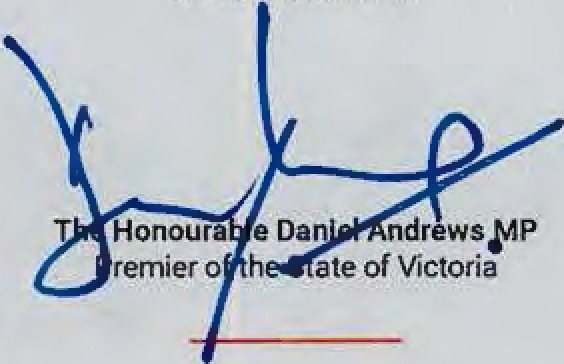 Signed for and on behalf of the Australian Local (',overnment Associati7,1 byMayor David O'LoughllnPresident of the Australian Local Government AssociationSigned for and on behalf of the Northern rerrr'tori, by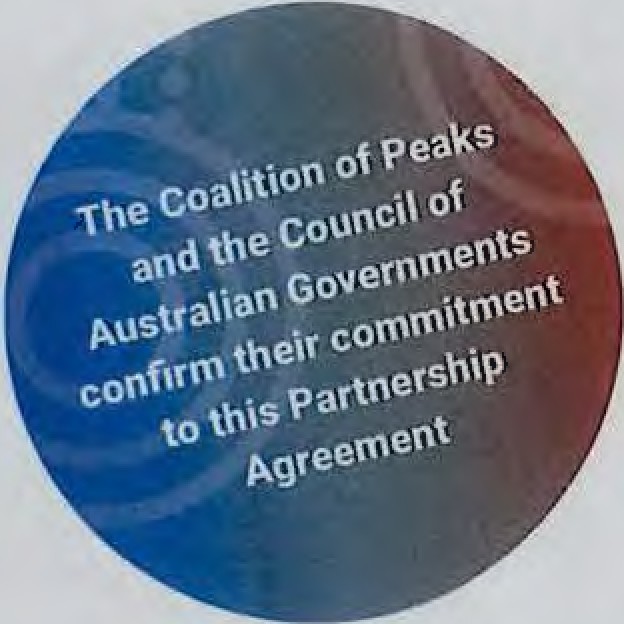 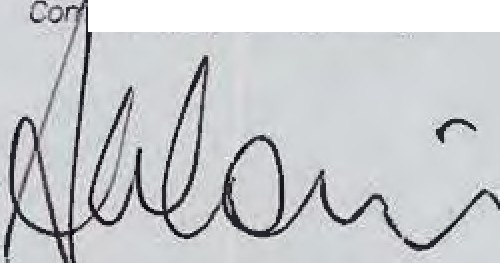 Signed for and on behalf of tbe Auslral:an C'api/a/ Territory bySigned for and on behafl of rheGoa/Irion of Pcai·sPatricia Turner AMConvener Coalition of Aboriginal and TorresStrait Islander Peak Organisationss:gnerl for and on behalf of the Stareof Tasmania byThe Honourable WIii Hodgman MP Premier of the State of TasmaniaSgned for and on behalf of the Stilleof S011tlr A11sr1aliabyTh e Hon ourable Steven Marshall MPPremier of the State of South AustraliaSigned for and on behalf of the Stateof Ueiv Sowh W;iles hy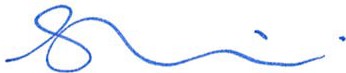 The Honourable Gladys Berejlkllan MP Premier of the State of New South WalesS gnc-d for and on behalf of the St,1te of \Ves tern Austra1/.1 byThe Honour able Mark McGowan MLA Premier of the State of WesternAustraliaS,gncd for and on behalf of the Sea teof Victoria byThe Honourable Daniel Andrews MP Premier of the State of Victorias,gned for and on behalf of the Slate of Queenslandby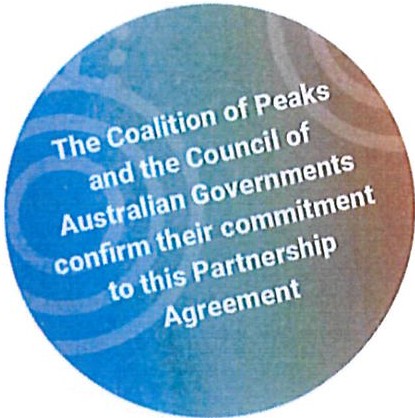 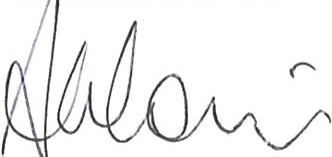 The Honourable Annastacla Palaszczuk MP Premier of the State of QueenslandSigned for and on behalf of tile Northern Territory bySigned for and on behalf of the At1srralian Loc;il Gover n ment 4ssocai rion byMayor David O'LoughllnPresident of the Australian Local Government AssociationSigned for and on behalfof the Austral,an Capital Territo1y by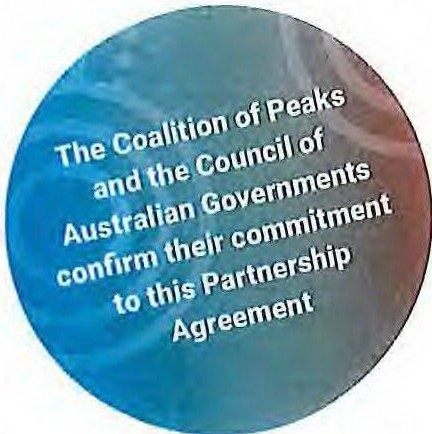 Signed for and on behafl o( the Coalition o( PeaksPatricia Turner AMConvener Coalition of Aboriginal and Torres Strait Islander Peak OrganisationsSigned for and on behalf of the Con 71onwealth of Australia by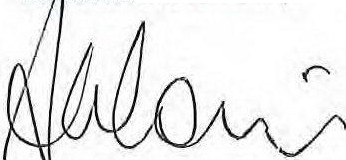 The  Hon ourable  Scott Morrison MP Prime Minister of the Commonwealth of AustraliaSigned (or and on behalf of /he Stateof Tasmania byThe Honourable WIii Hodgman MP Premier of the State of TasmaniaSigned for and on behalf of the Slate of South Australia byThe Honourable Steven M arshall MP Premier of the State of South AustraliaSigned (or and on behalf of the Stateof New South Wales byThe Honourable Gladys Berejlkllan MP Premier of the State of New South WalesSigned for and on behalf of the State of Western Australia byThe Honourable Mark McGowan MLA Prem ier o f the State of Western AustraliaSigned for and on behalfof tileStateor Victoria byThe Honourable Daniel Andrews MP Premier of the State of VictoriaSigned for and on behalf of the State or Queensland by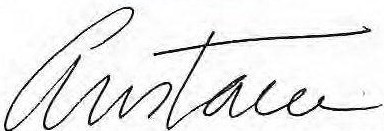 The Honourabl e Annastacla Palaszczuk MP Premier of the State of QueenslandSigned {or and on behalf of the Australian Local Government Association byMayor David O'LoughllnPresident of the Australian Local Government AssociationSigned for and on behalf of tileNorthern Territory byThe Honourable Michael Gunner MLAChief Minister of the Northern Territory of AustraliaSigned for and on behalf of the A11stralia11 Capital Territory byAndrew Barr MLAChief Minister of the Australian Capital Territory. -	-----	-	---	-	I	-,	/- :.'.	)	,	-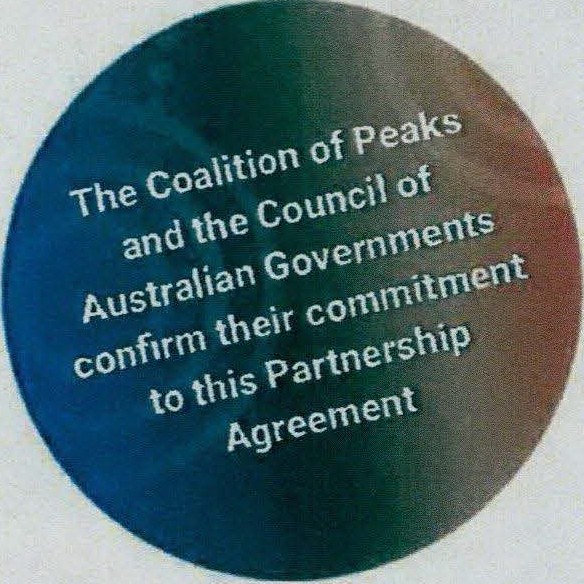 Signed for and on behalf of the Coalition of PeaksPalrlcla Tum.- AMConvener Coalition of Aboriginal and Torres Strait IslanderPeak brganisatiorn1Signed for and on behalf of the Commonwealth of Australia byThe Honouiable Scott MontlOII MPPrime Minister of the Commonwealth of AustraliaSigned for and on behalf of theState of Tasmania byPremier of the State of TasmaniaSir;,ned for and onbeha{f of the State of SouthAustralia byThe Honc>UJable Stwm M...,_I MPPremierd 1he State of South AustraliaSigned for and on behalf of theState of New South Wales byThe Honourable Gladp Berejlldlan MPPremier of theState of New South WalesSigned for and on behalf of thestate of Western Austrafia b yThe Honoulllble Mn McOawan Ml.APremier of the State of Western AustraliaSigned for and on behalf of theStzte of Victoria byThe Honounlble Dante! Andmn MPPr:emier of the State of VictoriaSigned for and on behalf of theStateof Queensland t,yThe Honounible Annutacla Pelnzczuk MPPremier of the Stete of QueenslandSigned forand on behalf of the Allstrallan LDcalGovernment Association byMayor David O'LoughllnPresident of the Austranan Local G<wemment AssociationSigned for and on behalf of the.	Northern Territory byIThe Honourable Mlchael Gunner MLAChief Minister of theNorthern Territory of AustraliaSigned for and on behalf of theAustraHan Capital Territory byAndrew BIIT MLAChief Minister of the Australian Capital Territory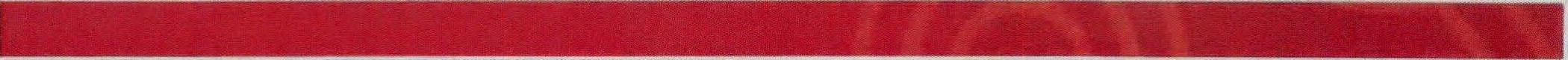 Schedule ACOALITION OF ABORIGINAL AND TORRES STRAIT ISLANDER PEAKS MEMBERSHIP AT TIME OF SIGNING* Also provides a national perspective pending the formation of a national peak for Indigenous education.National MembersCongress of Aboriginal and Torres Strait Islander Nurses and MidwivesFirst Nations Media AustraliaFirst Peoples Disability NetworkIndigenous Allied Health AustraliaLowitja InstituteNational Congress of Australia’s First PeoplesNational Aboriginal and Torres Strait Islander Health Worker AssociationNational Aboriginal and Torres Strait Islander Legal ServicesNational Aboriginal Community Controlled Health OrganisationNational Family Violence Prevention Legal Services ForumNational Native Title CouncilSNAICC – National Voice for Our ChildrenThe Healing FoundationAustralian Indigenous Doctors’ AssociationState and Territory MembersNew South Wales Coalition of Aboriginal Peaks (CAPO):NSW Aboriginal Land CouncilNSW/ACT Aboriginal Legal ServicesLink Up NSWNSW Aboriginal Education Consultative Group*NSW Aboriginal Health and Medical Research CouncilNSW Aboriginal Child, Family and Community Care State SecretariatFirst Peoples Disability NetworkVictorian Aboriginal Executive Council:Victorian Aborigines Advancement LeagueKoori Youth CouncilVictorian Aboriginal Education Association IncorporatedVictorian Aboriginal Legal ServiceVictorian Aboriginal Child Care AgencyDjirraFederation of Victorian Traditional Owner Corporations (FVTOC)Victorian Aboriginal Housing BoardVictorian Aboriginal Health ServiceVictorian Aboriginal Community Controlled Health OrganisationVictorian Aboriginal Community Services Association LtdQueensland Coalition of Peaks being established including:Aboriginal & Torres Strait Islander Legal Service (Qld) LtdQueensland Aboriginal and Torres Strait Islander Child Protection Peak LimitedWestern Australia:Aboriginal Health Council of Western AustraliaSouth Australia:Aboriginal Legal Rights Movement Incorporated, consulting with a policy group of Aboriginal Community Controlled Organisations in South AustraliaTasmania:Tasmanian Aboriginal CentreAustralian Capital Territory:ACT Aboriginal and Torres Strait Islander Elected BodyNorthern Territory Aboriginal Peak Organisations:Aboriginal Medical Services Alliance NTCentral Land CouncilNorthern Land Council